Additional file 4, Grid reference curves and reference tables Total, Boys & GirlsBiParietalDiameter (BPD), Total group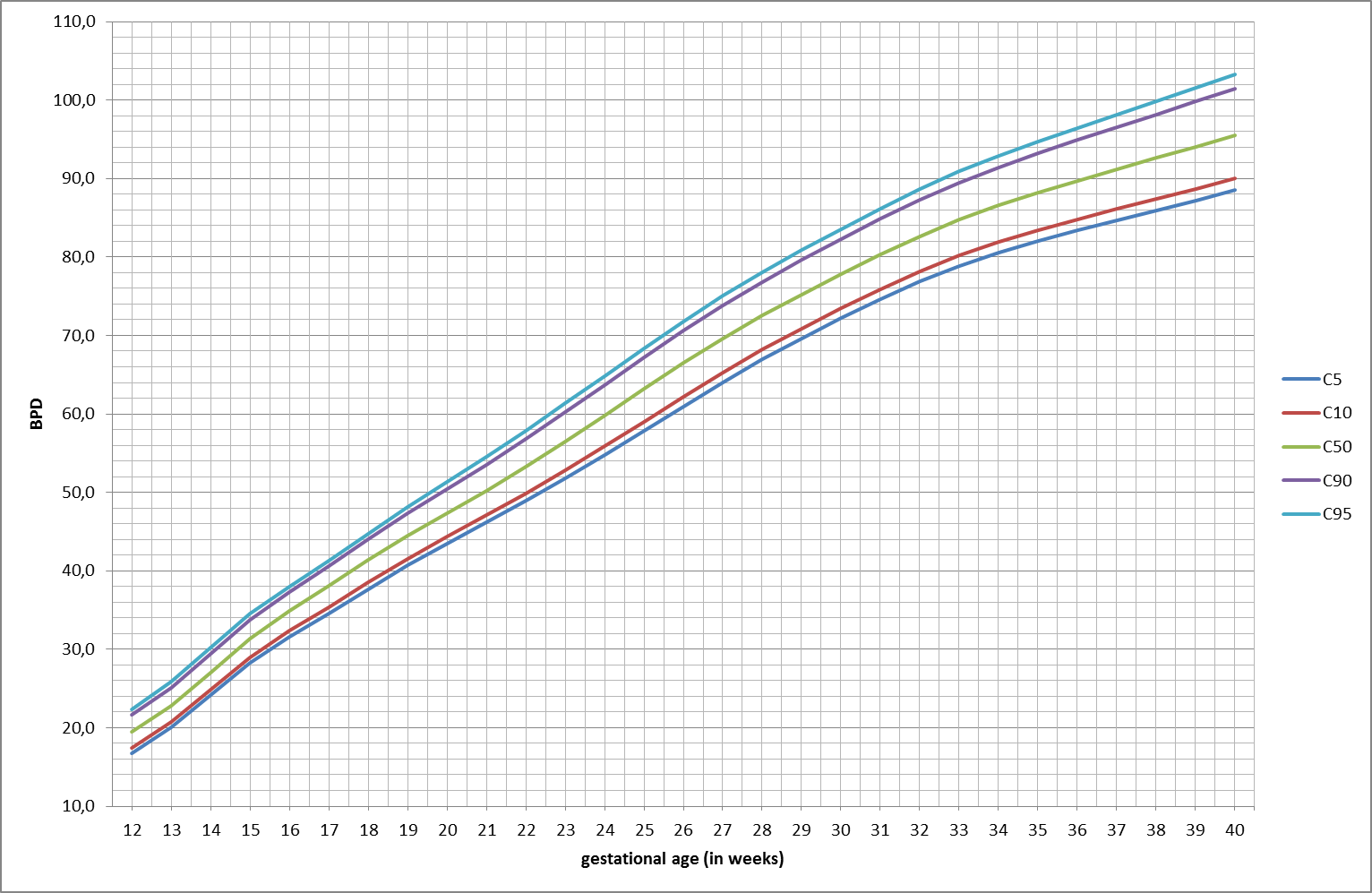 e-Figure 1. Grid reference curve for BiParietalDiameter (BPD) in mm for total group from 12-40 weeks of gestation. Percentiles 5, 10, 50, 90 and 95.HeadCircumference (HC), Total group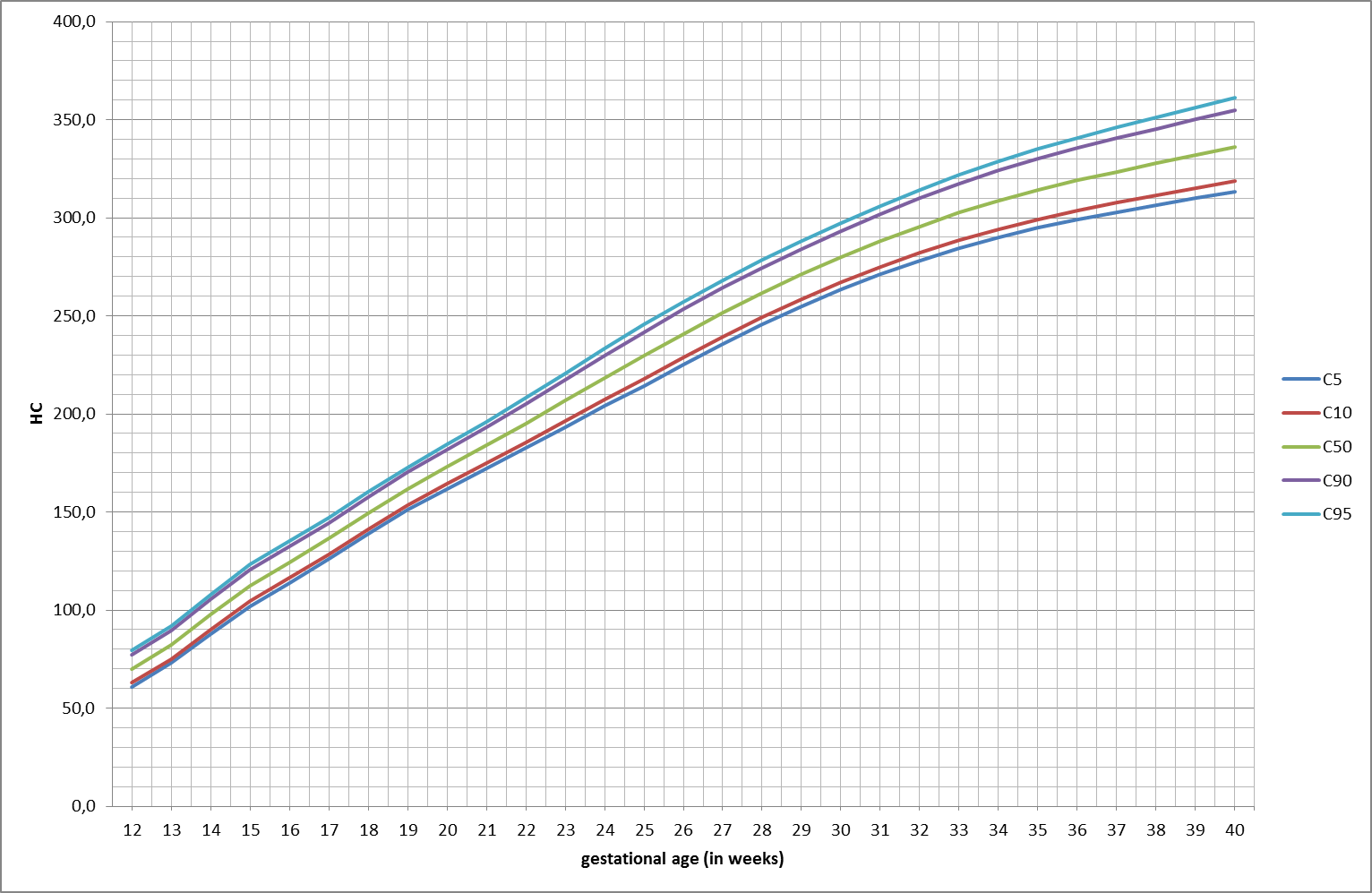 e-Figure 2. Grid reference curve for HeadCircumference (HC) in mm for total group from 12-40 weeks of gestation. Percentiles 5, 10, 50, 90 and 95.AbdominalCircumference (AC), Total group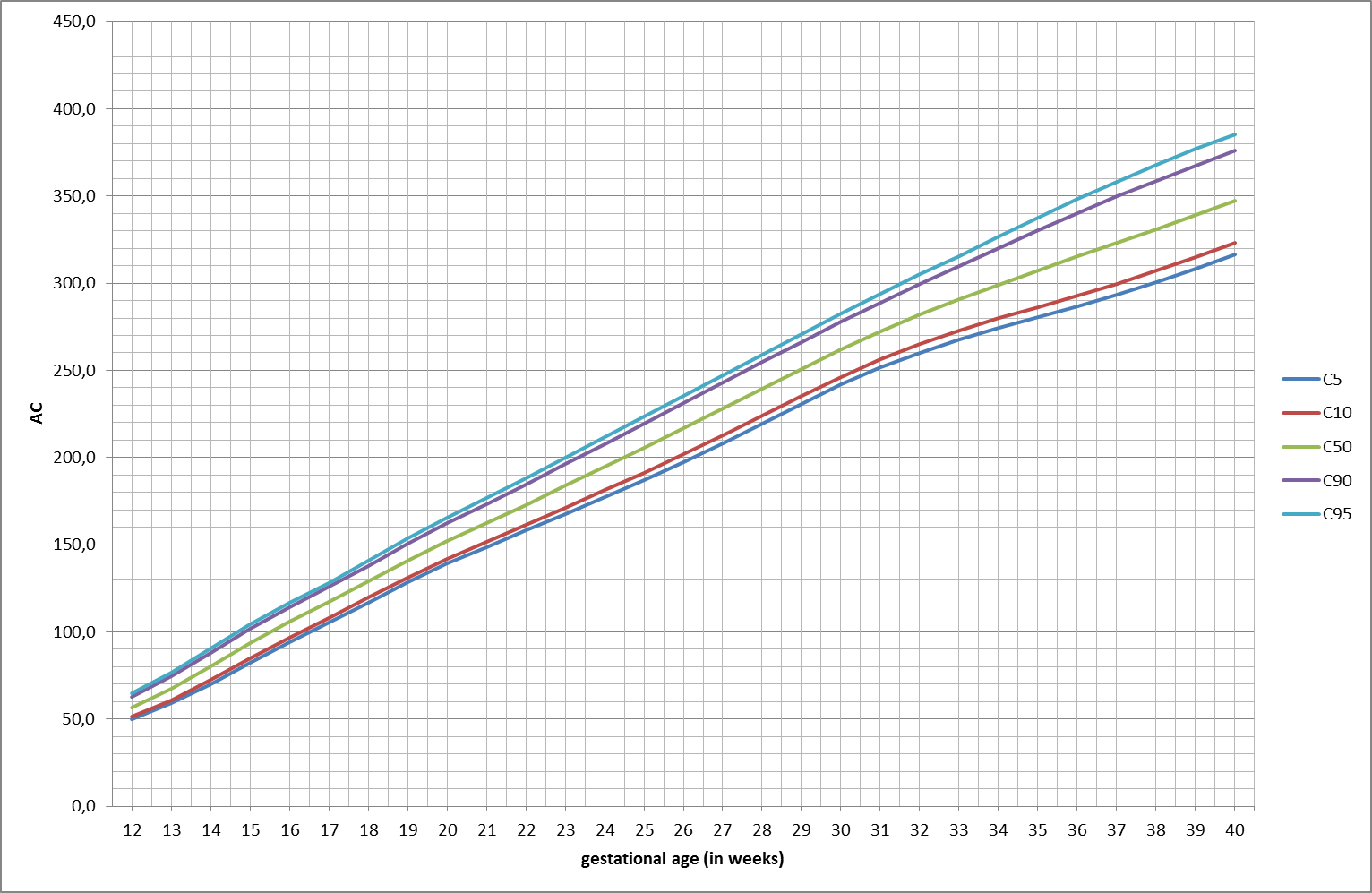 e-Figure 3. Grid reference curve for Abdominal Circumference (AC) in mm for total group from 12-40 weeks of gestation. Percentiles 5, 10, 50, 90 and 95.FemurLength (FL), Total group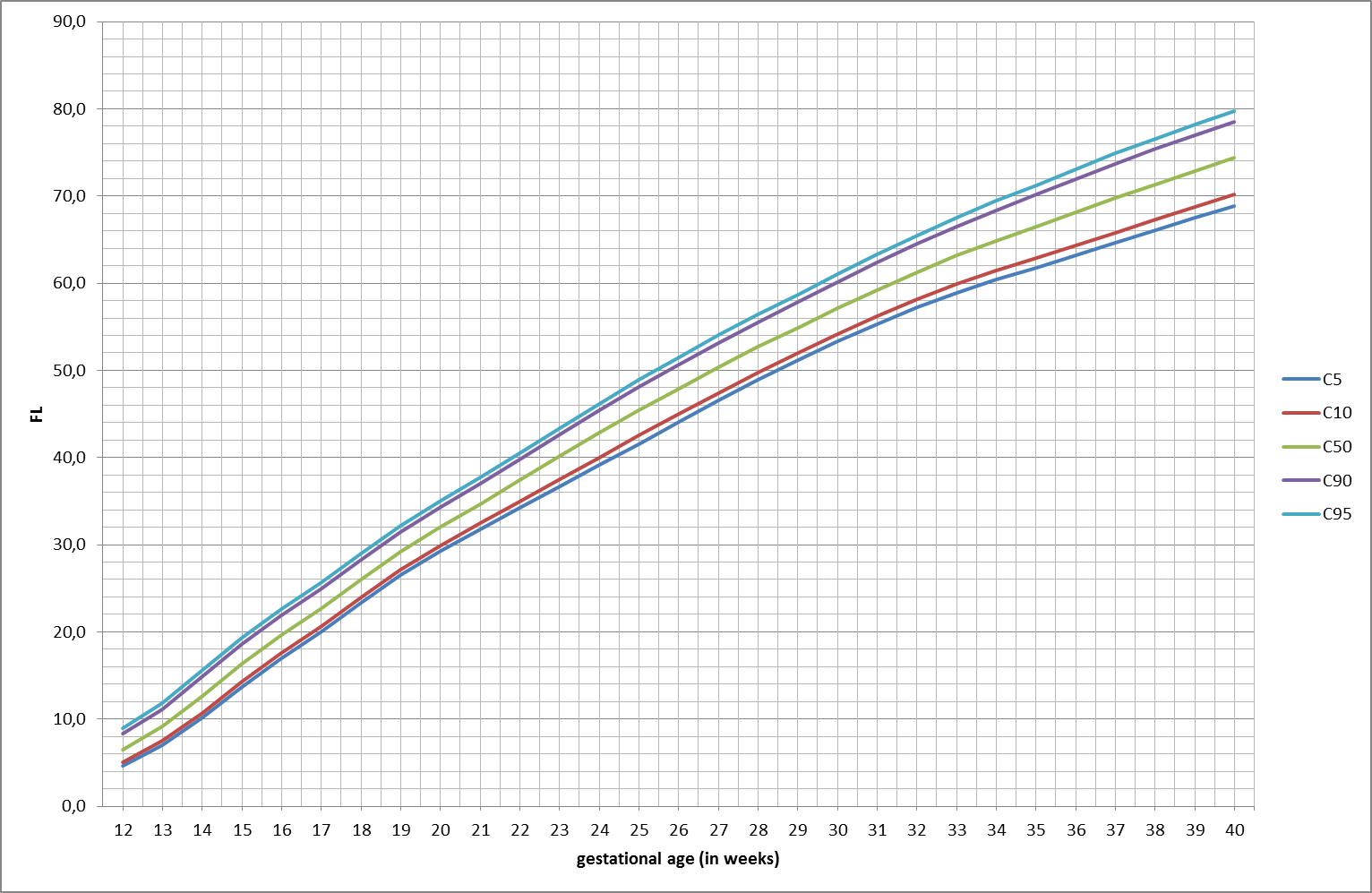 e-Figure 4. Grid reference curve for Femur Length (FL) in mm for total group from 12-40 weeks of gestation. Percentiles 5, 10, 50, 90 and 95.Estimated Fetal Weight (EFW), Total group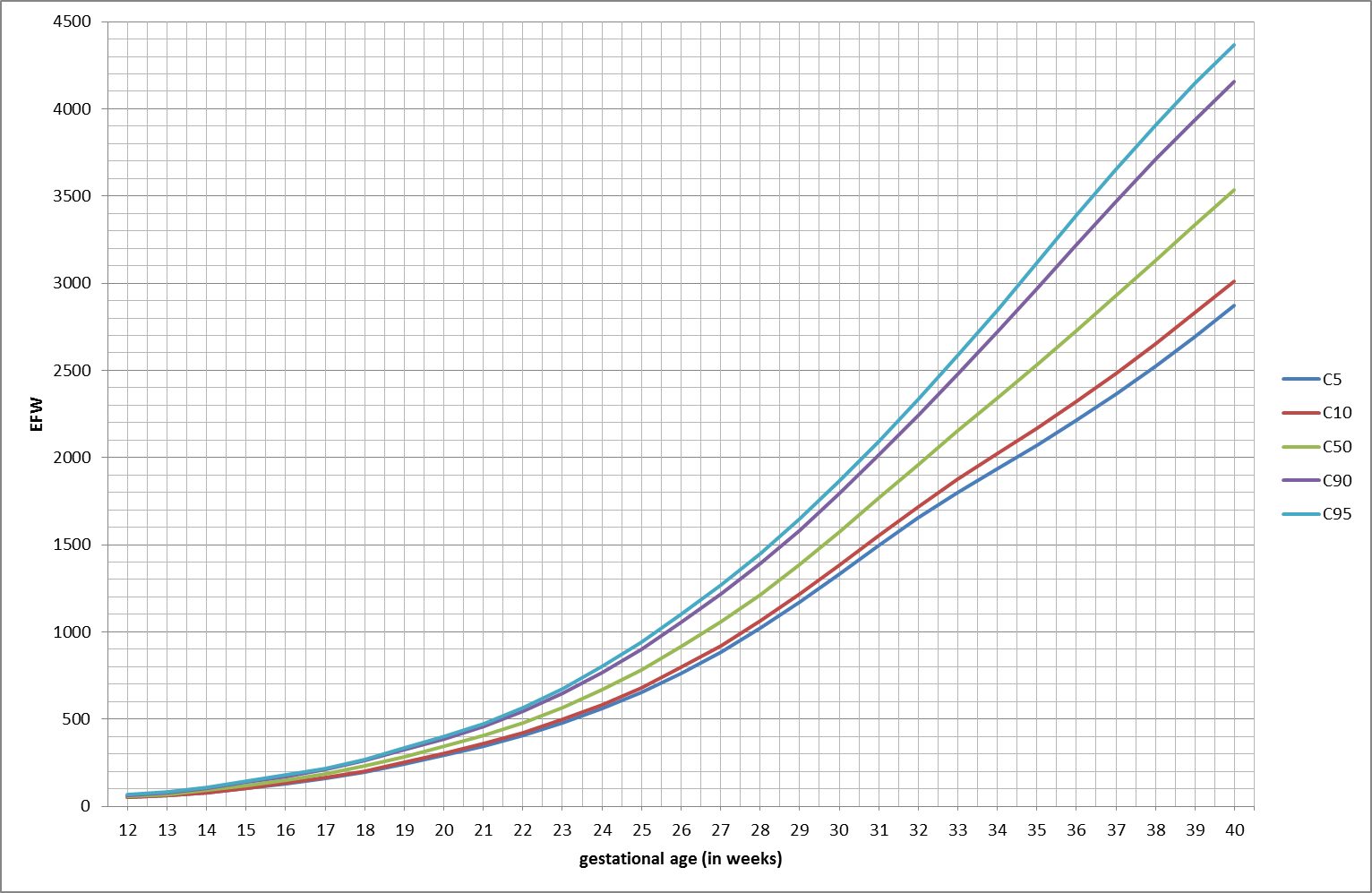 e-Figure 5. Grid reference curve for Estimated Fetal Weight (EFW) in g for total group from 12-40 weeks of gestation. Percentiles 5, 10, 50, 90 and 95.Reference values for BiParietalDiameter (BPD) in mm, Total groupGA = Gestational Age in weekse-Table 3. Reference values in mm for fetal biparietal diameter (BPD) in the total group for each gestational week for the median and 5th, 10th, 90th and 95th centiles. GA = gestational weeks.Reference values for HeadCircumference (HC) in mm, Total groupGA = Gestational Age in weeks	e-Table 4. Reference values in mm for fetal head-circumference (HC) in the total group for each gestational week for the median and 5th, 10th, 90th and 95th centiles. GA = gestational weeks.Reference values for AbdominalCircumference (AC) in mm, Total groupGA = Gestational Age in weekse-Table 5. Reference values in mm for fetal abdominal circumference (AC) in the total group for each gestational week for the median and 5th, 10th, 90th and 95th centiles. GA = gestational weeks.Reference values for FemurLength (FL) in mm, Total groupGA = Gestational Age in weekse-Table 6. Reference values in mm for fetal femur length (FL) in the total group for each gestational week for the median and 5th, 10th, 90th and 95th centiles. GA = gestational weeks.Reference values for Estimated Fetal Weight (EFW) in gram, Total groupGA = Gestational Age in weekse-Table 7. Reference values in g for Estimated Fetal Weight (EFW) in the total group for each gestational week for the median and 5th, 10th, 90th and 95th centiles. GA = gestational weeks.Comparison Boys & GirlsBiParietalDiameter (BPD), Boys & Girls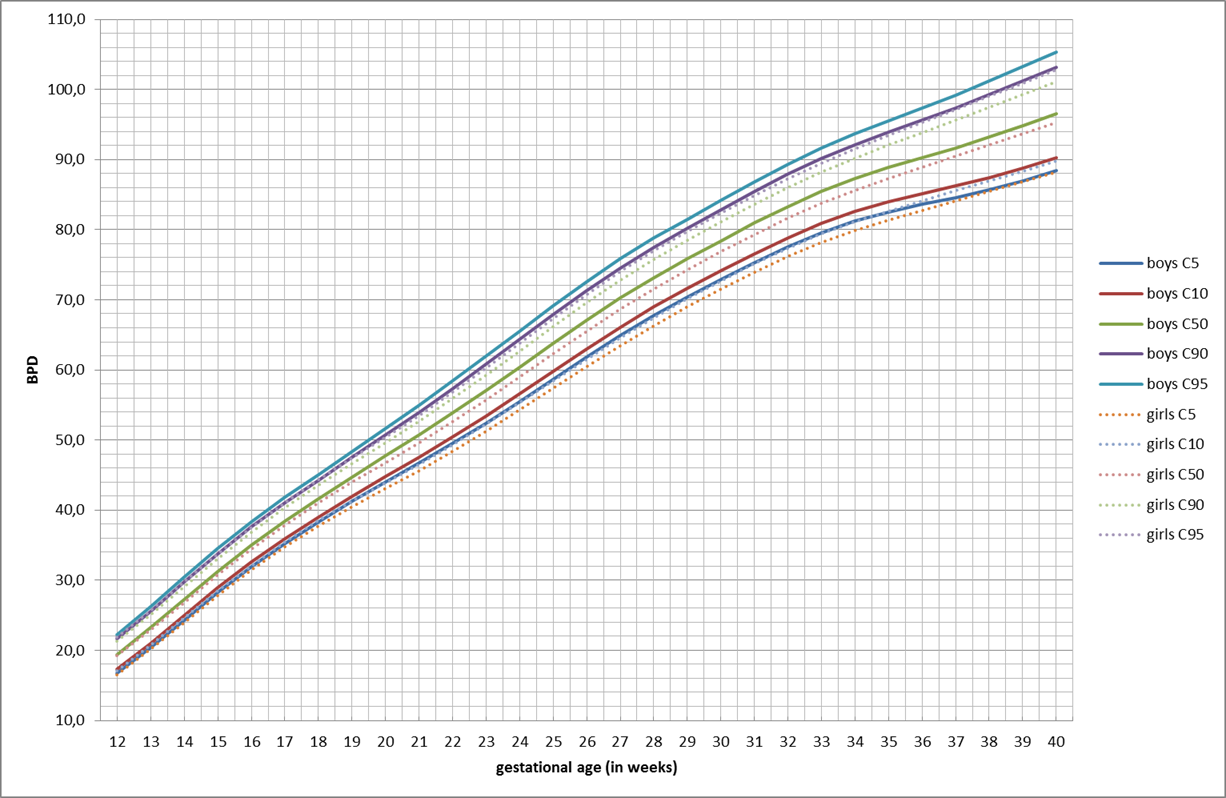 e-Figure 6. Grid reference curves for BiParietal Diameter (BPD) in mm for Boys and Girls from 12-40 weeks of gestation. Percentiles 5, 10, 50, 90 and 95.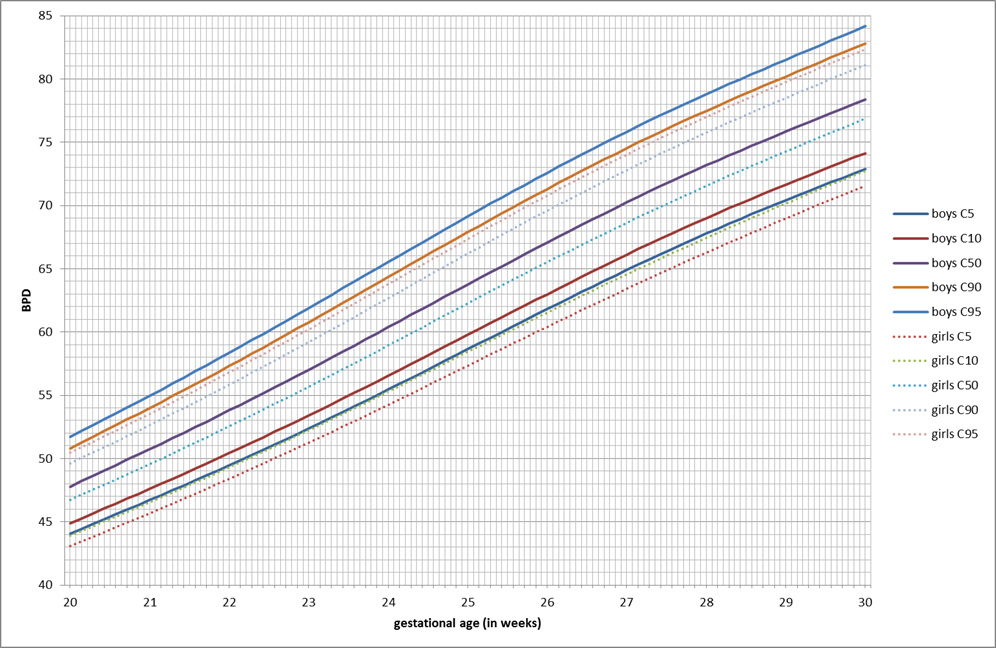 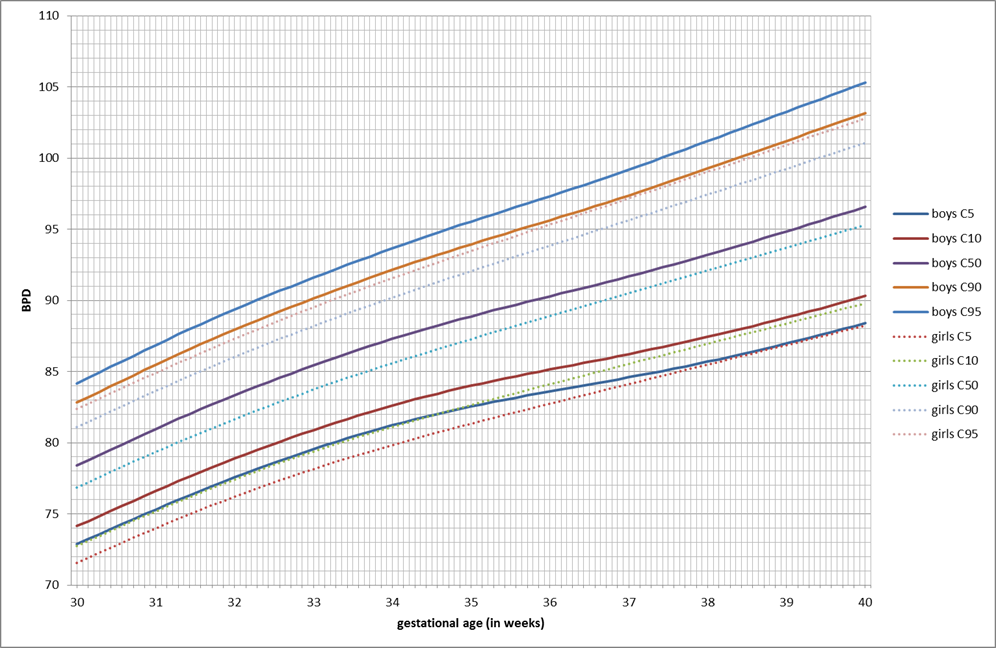 e-Figure 7.a,b. Grid reference curves for BiParietal Diameter (BPD) in mm for Boys and Girls: a) from 20-30 weeks of gestation (upper); b) from 30-40 weeks of gestation (down). Percentiles 5, 10, 50, 90 and 95.HeadCircumference (HC), Boys & Girls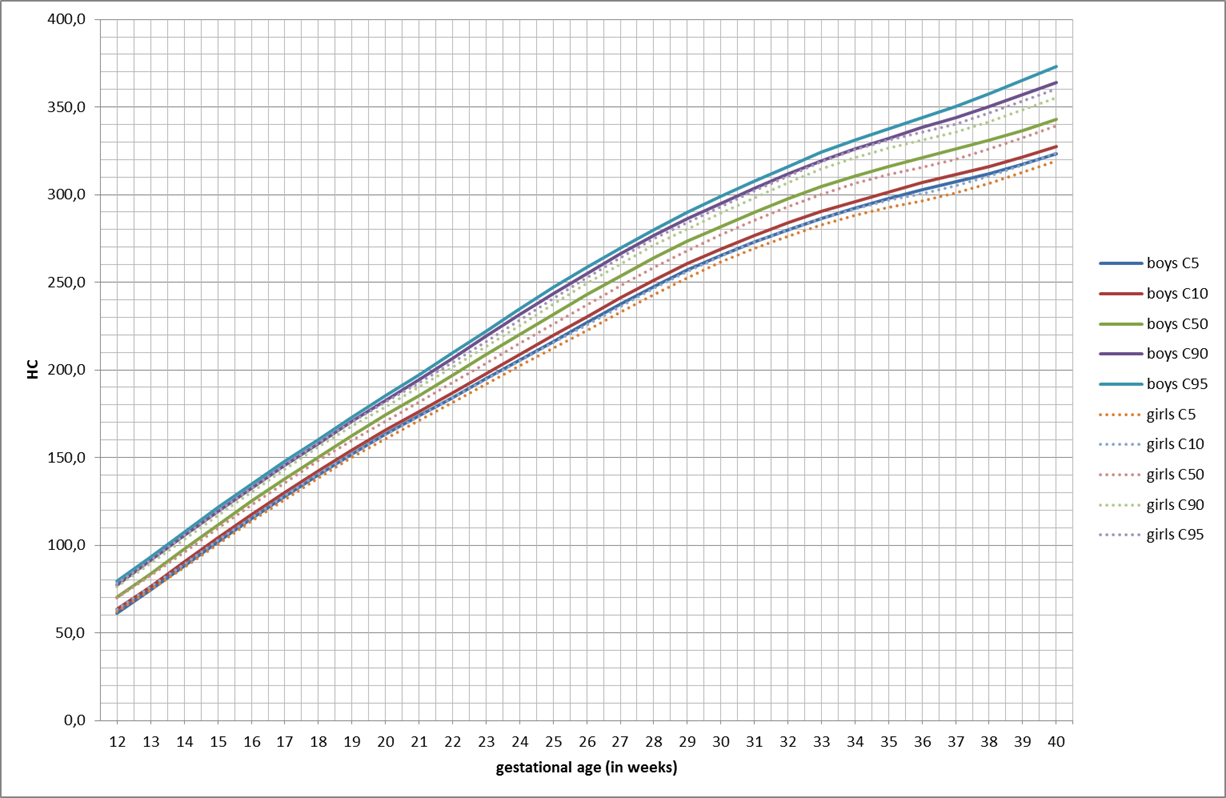 e-Figure 3.8. Grid reference curves for Head Circumference (HC) in mm for Boys and Girls from 12-40 weeks of gestation. Percentiles 5, 10, 50, 90 and 95.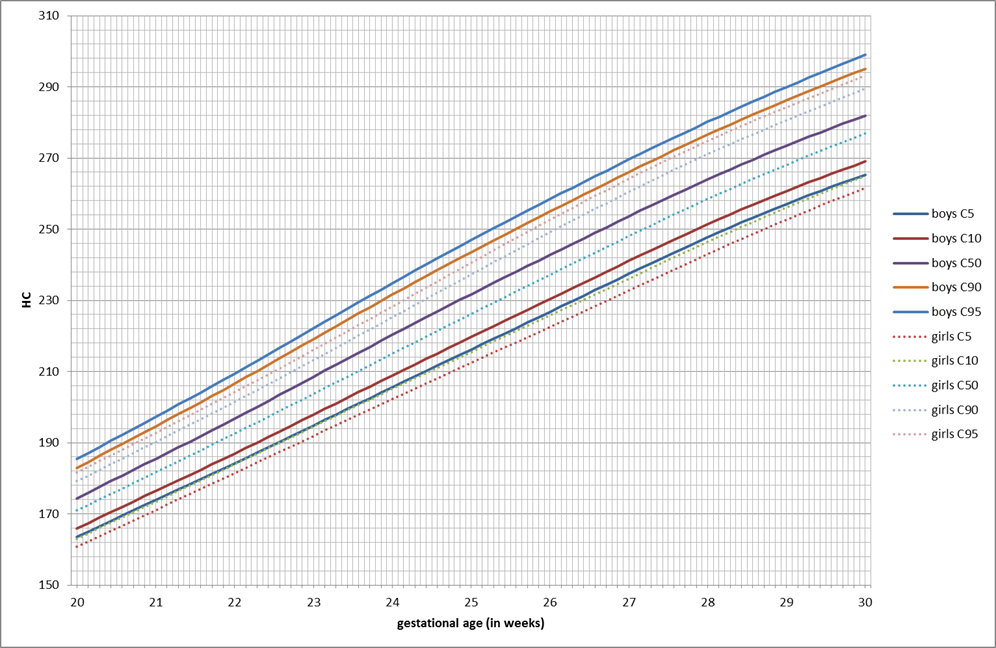 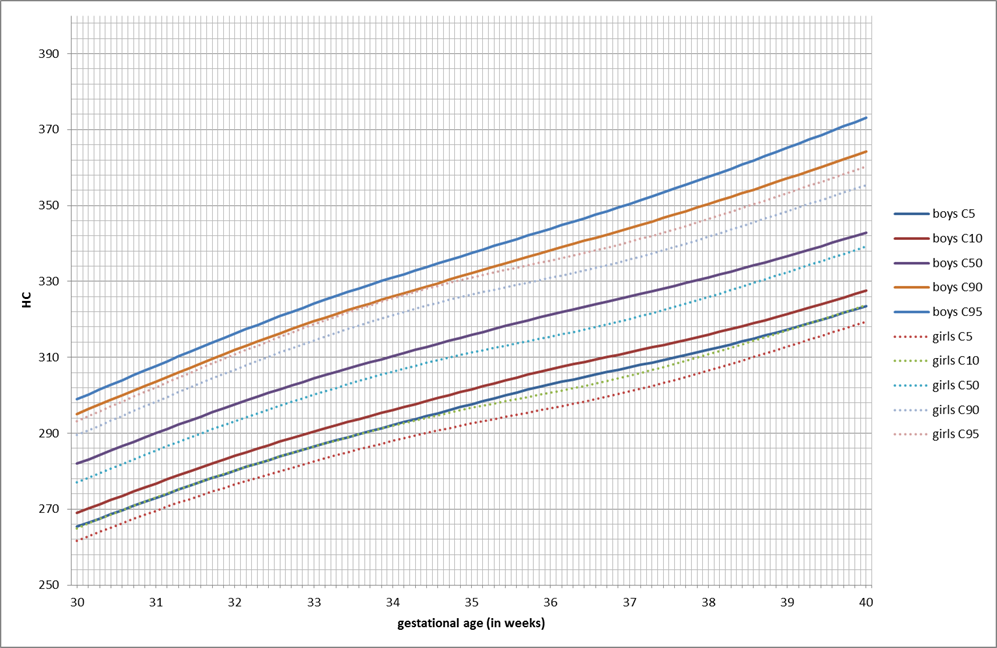 e-Figure 9.a,b. Grid reference curves for Head Circumference (HC) in mm for Boys and Girls: a) from 20-30 weeks of gestation (upper); b) from 30-40 weeks of gestation (down). Percentiles 5, 10, 50, 90 and 95.AbdominalCircumference (AC), Boys & Girls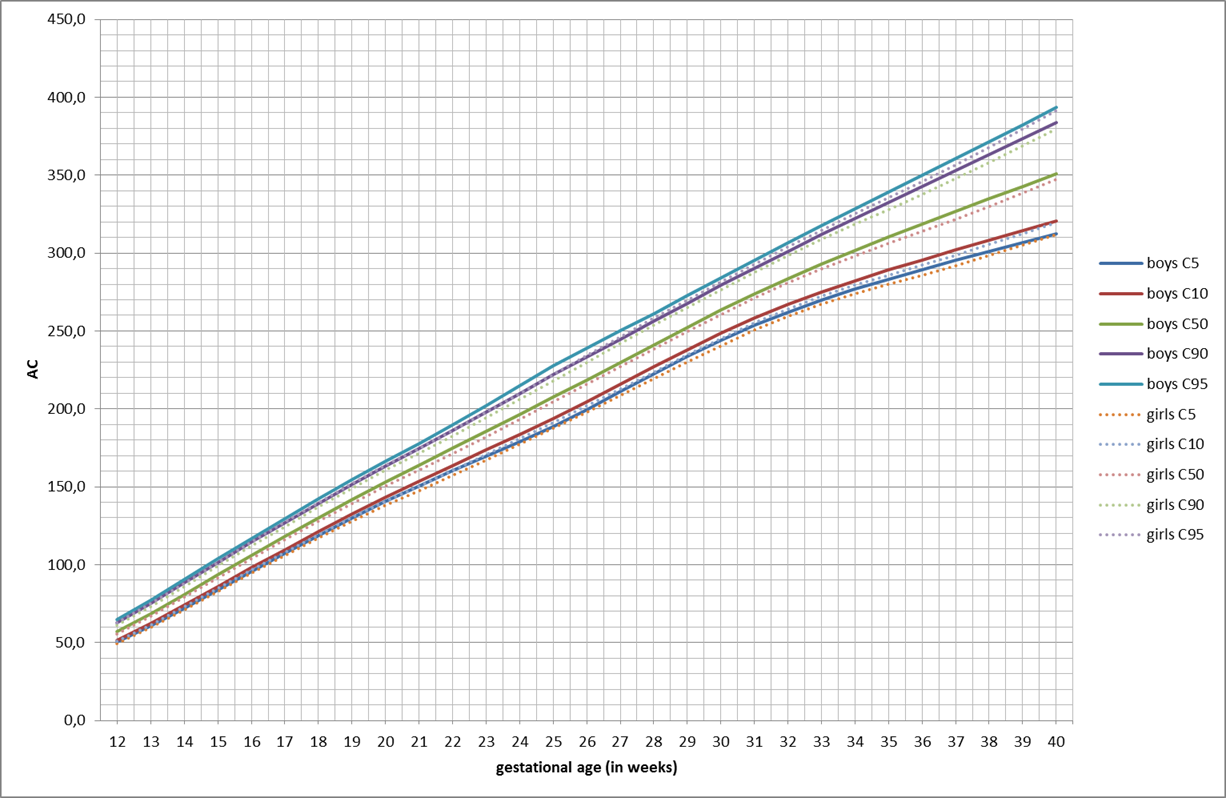 e-Figure 3.10. Grid reference curves for Abdominal Circumference (AC) in mm for Boys and Girls from 12-40 weeks of gestation. Percentiles 5, 10, 50, 90 and 95.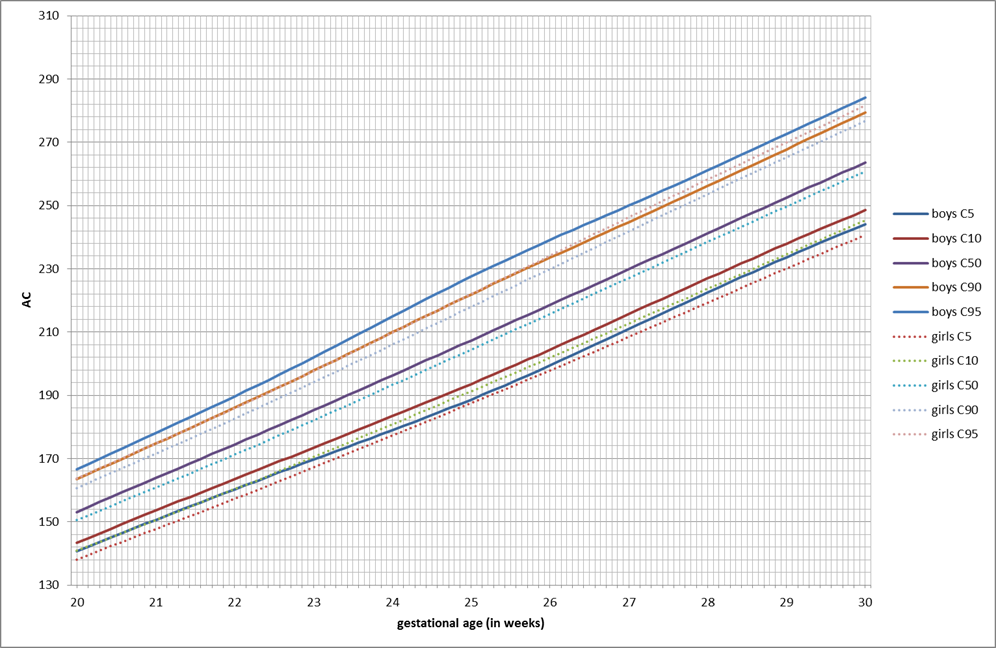 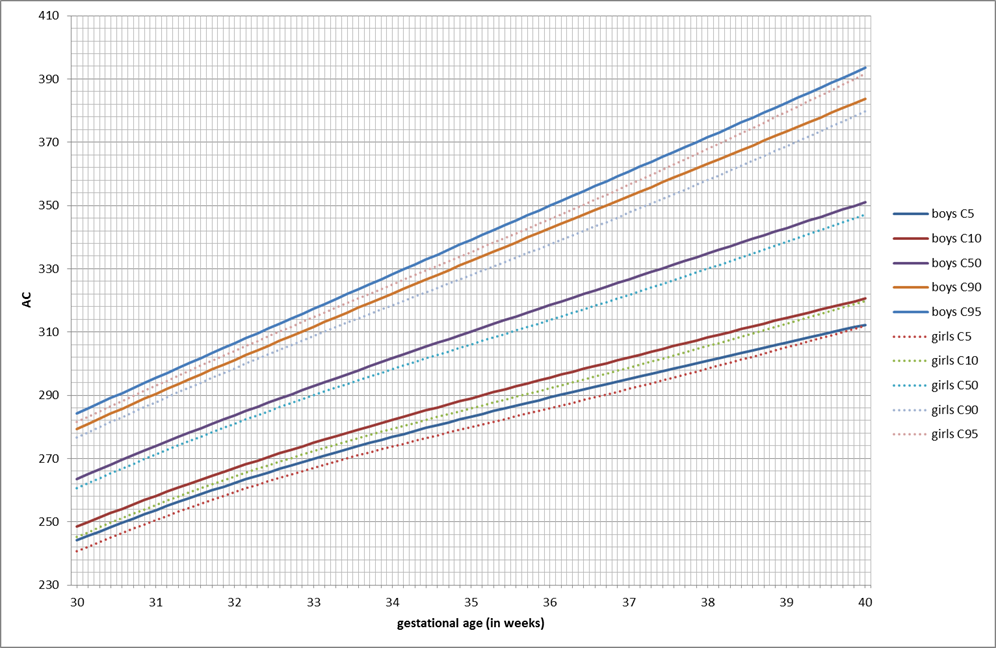 e-Figure 3.11.a,b. Grid reference curves for Abdominal Circumference (AC) in mm for Boys and Girls: a) from 20-30 weeks (upper); b) from 30-40 weeks of gestation (down). Percentiles 5, 10, 50, 90 and 95.FemurLength (FL), Boys & Girls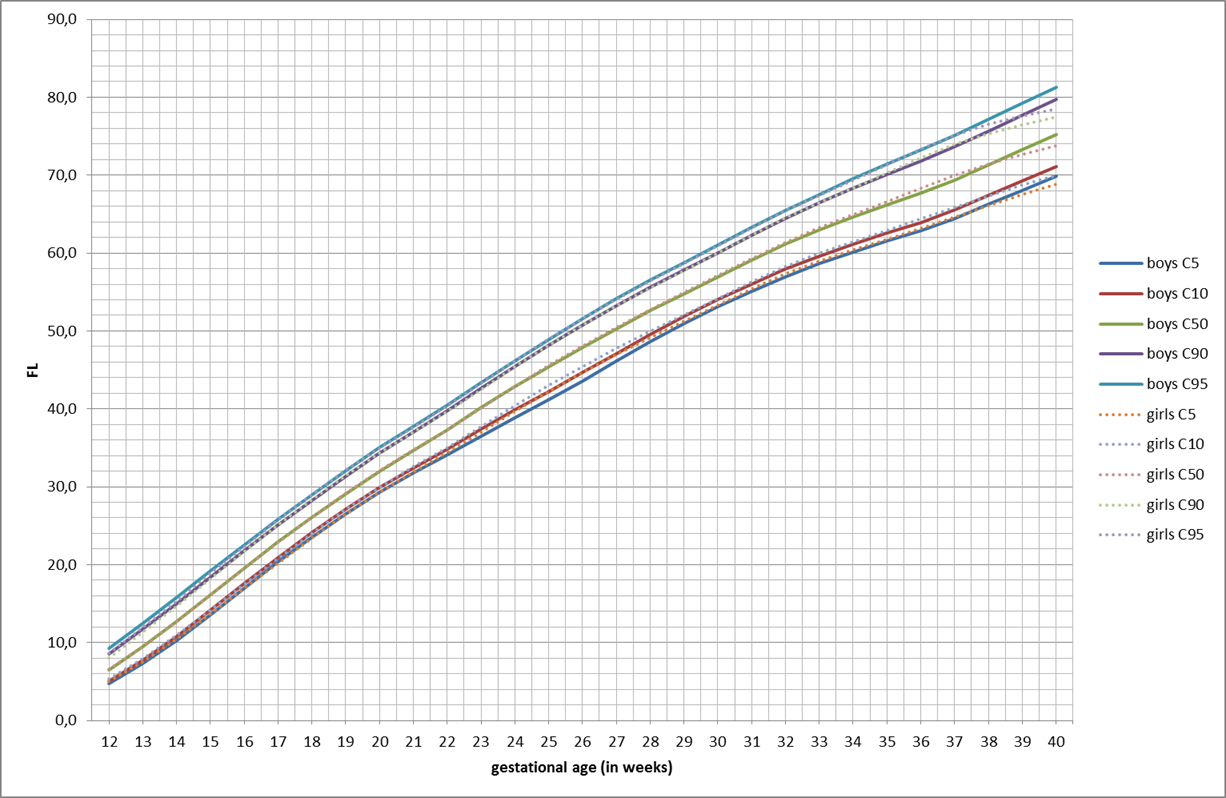 e-Figure 3.12. Grid reference curves for Femur Length (FL) in mm for Boys and Girls from 12-40 weeks of gestation. Percentiles 5, 10, 50, 90 and 95.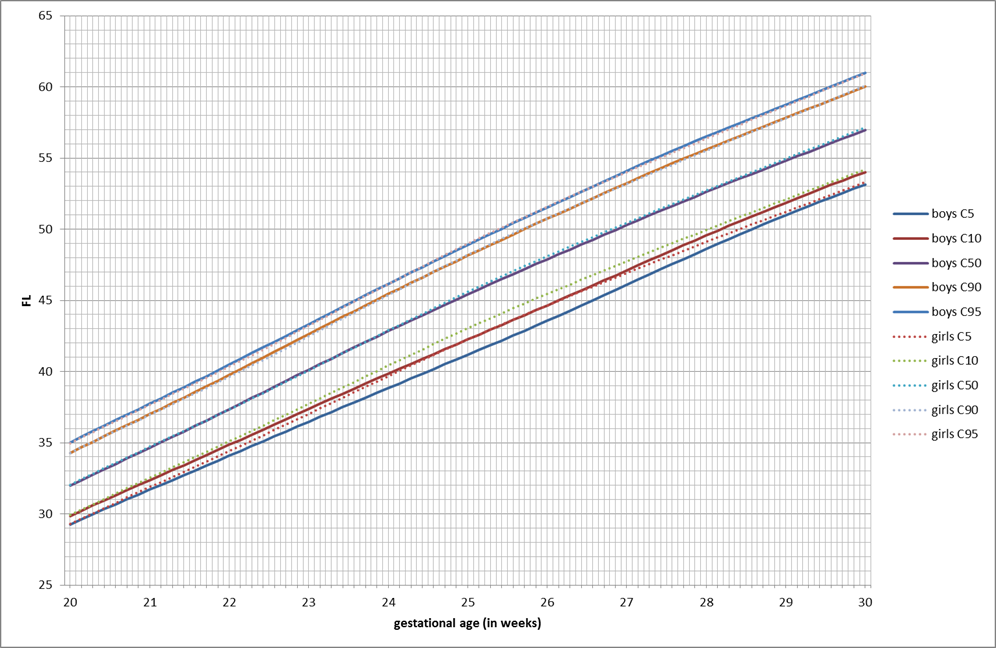 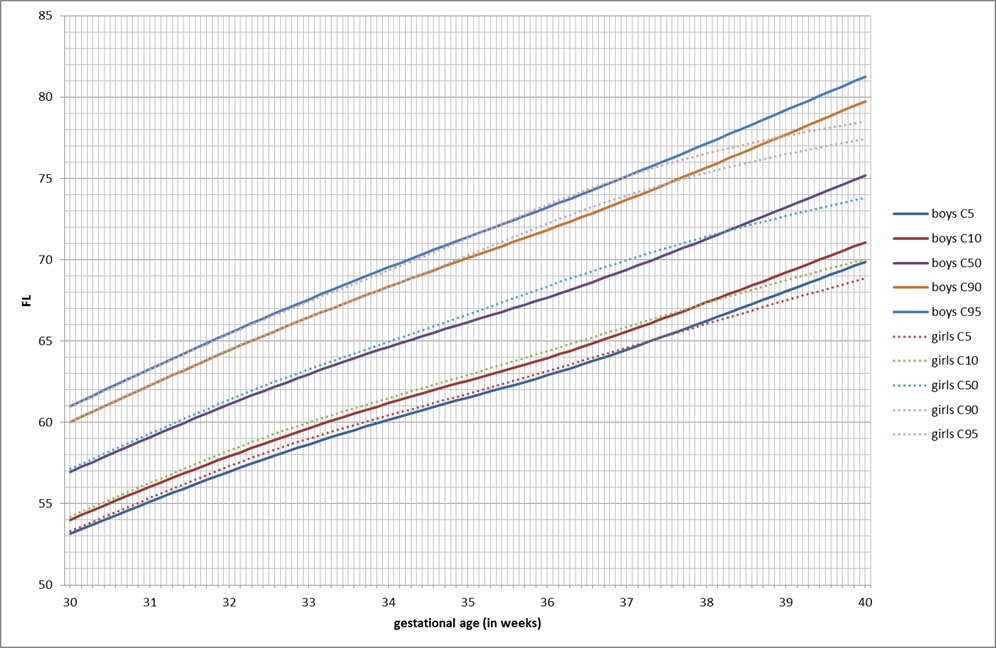 e-Figure 3.13.a,b. Grid reference curves for Femur Length (FL) in mm for Boys and Girls: a) from 20-30 weeks of gestation (upper); b) from 30-40 weeks of gestation (down). Percentiles 5, 10, 50, 90 and 95.Estimated Fetal Weight (EFW), Boys & Girls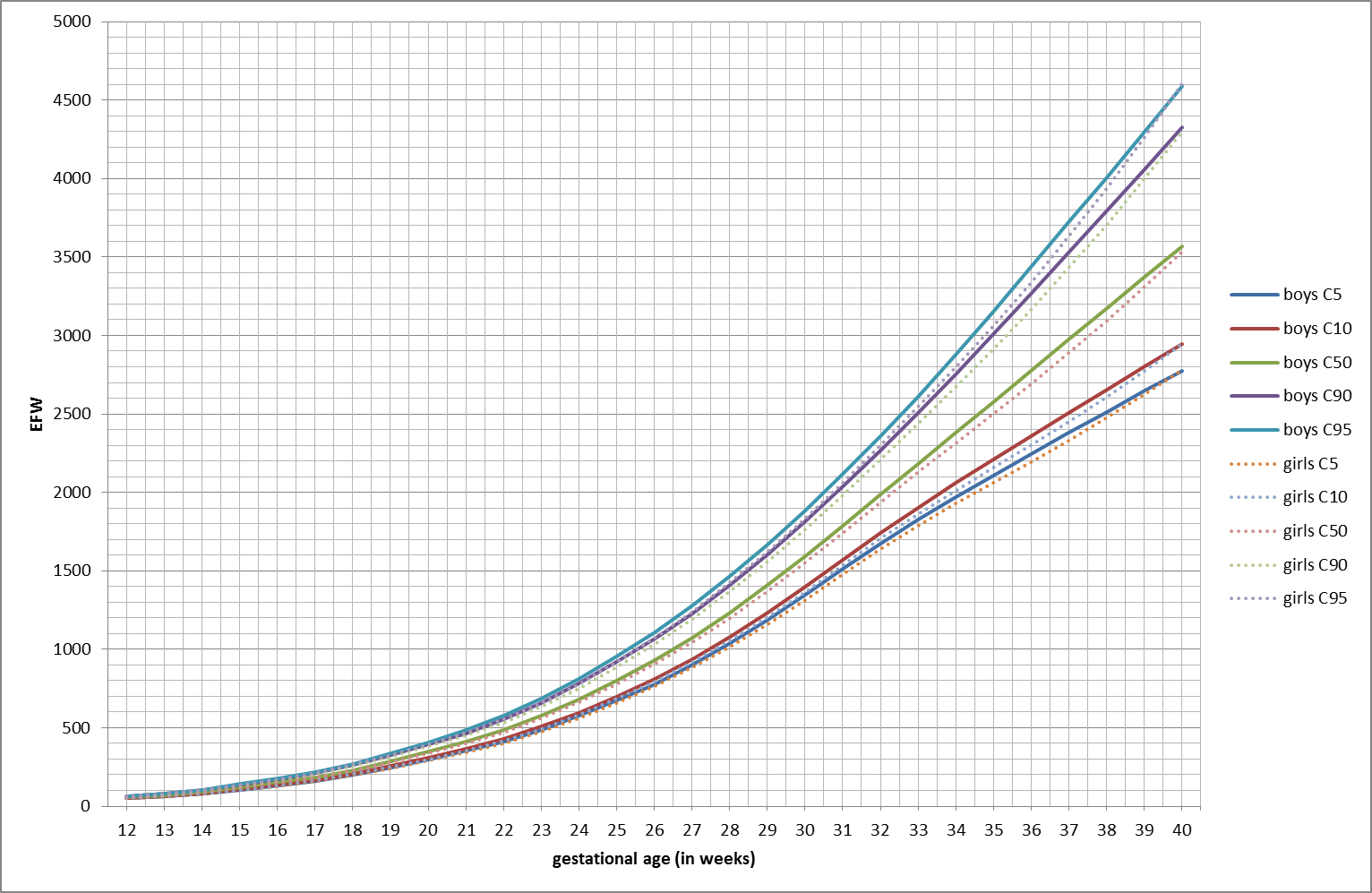 e-Figure 3.14. Grid reference curves for Estimated Fetal Weight (EFW) in g for Boys and Girls from 12-40 weeks of gestation. Percentiles 5, 10, 50, 90 and 95.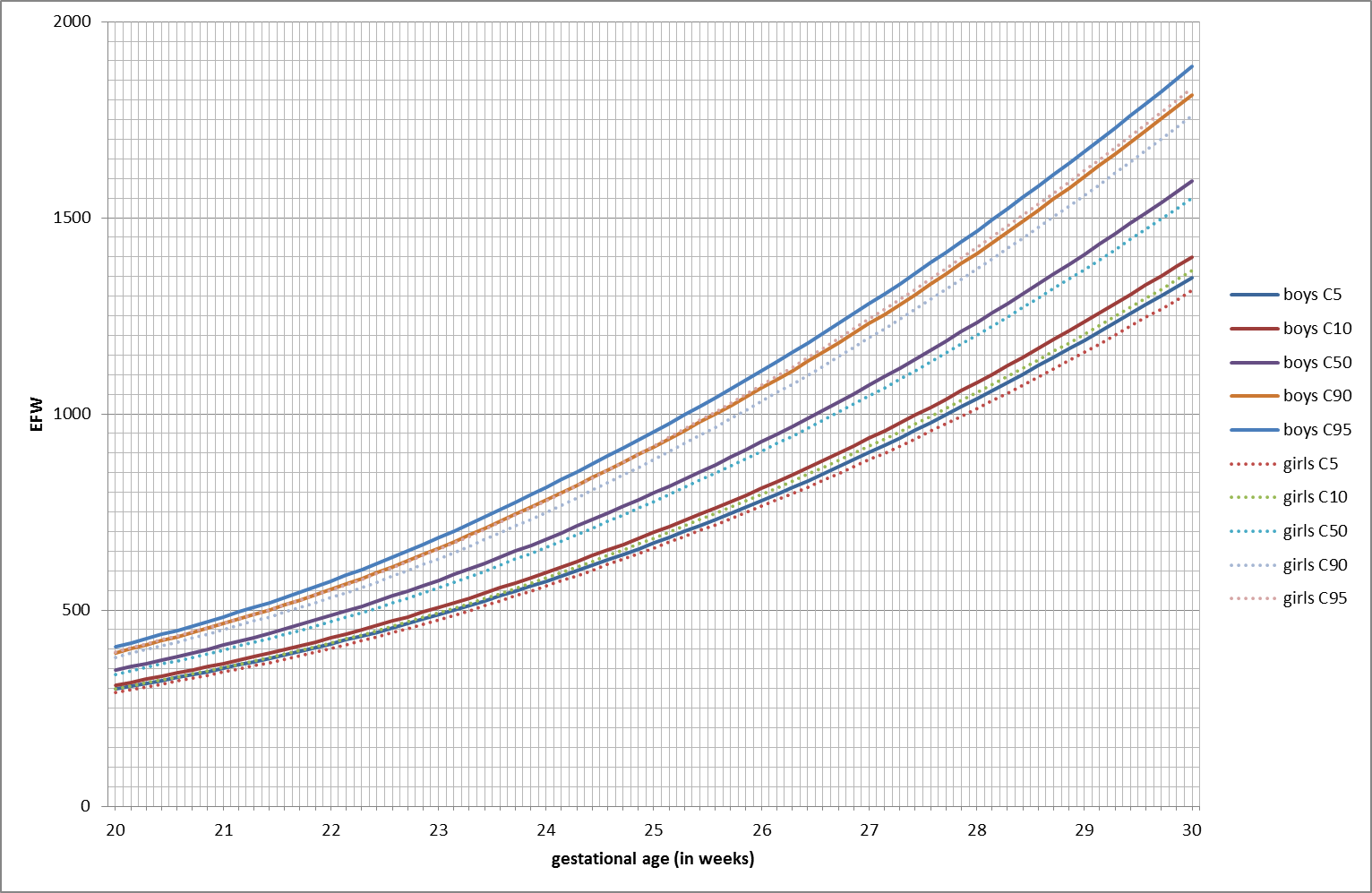 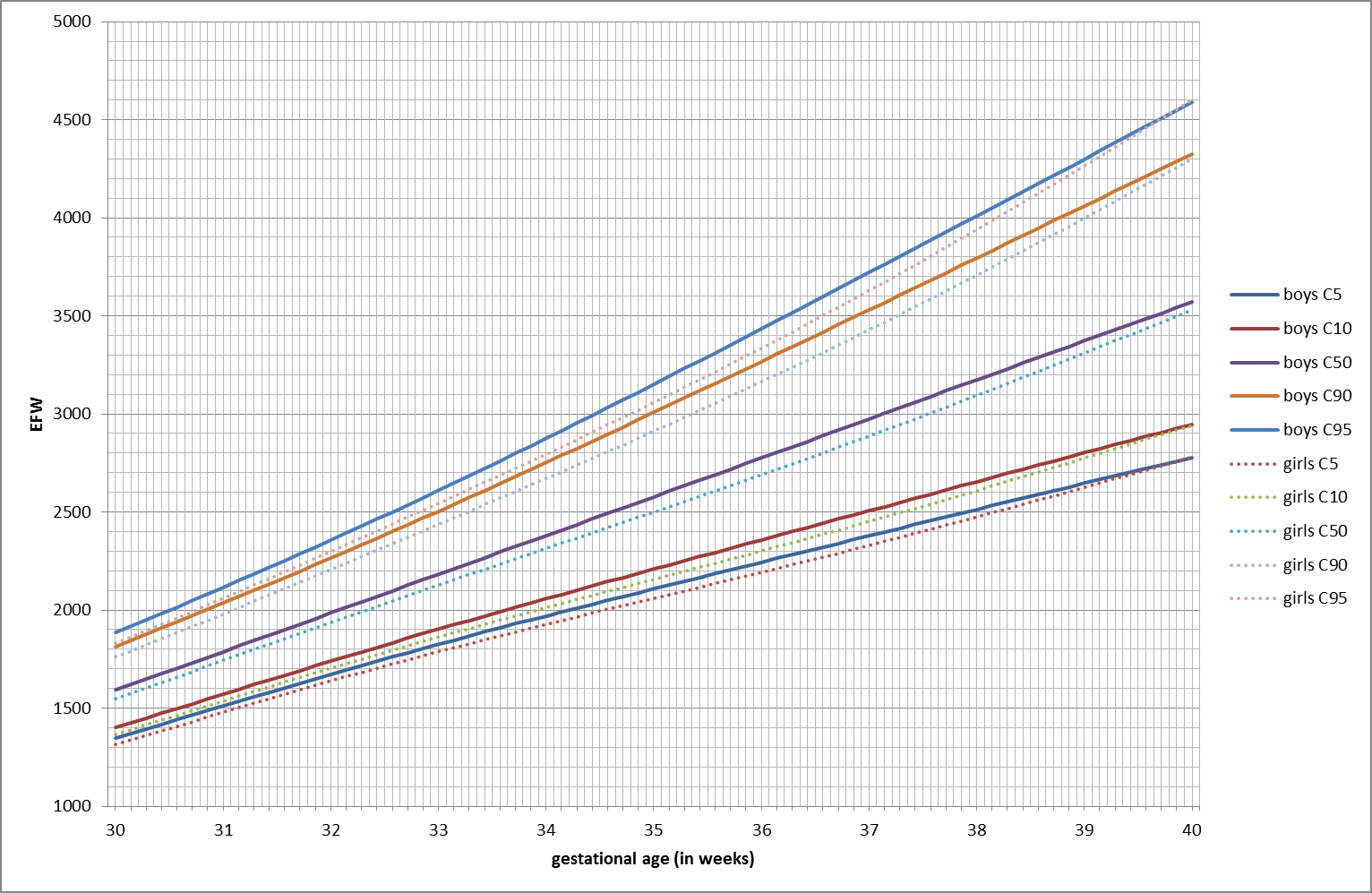 e-Figure 3.15.a,b. Grid reference curves for Estimated Fetal Weight (EFW) in g for Boys and Girls: a) from 20-30 weeks of gestation (upper); b) from 30-40 weeks of gestation (down). Percentiles 5, 10, 50, 90 and 95.Reference values for BiParietalDiameter (BPD) in mm, Boys & GirlsGA = Gestational Age in weekse-Table 8. Reference values in mm for fetal biparietal diameter (BPD) for boys and girls for each gestational week for the median and 5th, 10th, 90th and 95th centiles. GA = gestational weeks.Reference values for HeadCircumference (HC) in mm, Boys & GirlsGA = Gestational Age in weekse-Table 9. Reference values in mm for fetal head-circumference (HC) for boys and girls for each gestational week for the median and 5th, 10th, 90th and 95th centiles. GA = gestational weeks.Reference values for AbdominalCircumference (AC) in mm, Boys & GirlsGA = Gestational Age in weekse-Table 10. Reference values in mm for fetal abdominal circumference (AC) for boys and girls for each gestational week for the median and 5th, 10th, 90th and 95th centiles. GA = gestational weeks.Reference values for FemurLength (FL) in mm, Boys & GirlsGA = Gestational Age in weekse-Table 11. Reference values in mm for fetal femur length (FL) for boys and girls for each gestational week for the median and 5th, 10th, 90th and 95th centiles. GA = gestational weeks.Reference values for Estimated Fetal Weight (EFW) in gram, Boys & GirlsGA = Gestational Age in weekse-Table 12. Reference values in g for Estimated Fetal Weight (EFW) for boys and girls for each gestational week for the median and 5th, 10th, 90th and 95th centiles. GA = gestational weeks.GABPDBPDBPDBPDBPDGAC5C10C50C90C951216,817,419,521,722,41320,120,722,825,125,81424,224,827,129,430,21528,228,931,433,834,51631,532,334,937,338,01734,535,438,140,641,31837,638,541,444,044,71940,741,644,547,348,12043,544,347,350,451,32146,247,150,253,554,52248,949,953,356,857,92351,852,856,560,261,32454,755,959,863,764,82557,859,063,267,268,32660,962,266,570,671,82764,065,369,673,875,02866,968,272,576,878,12969,770,975,279,680,93072,273,577,882,283,63174,775,980,384,886,23276,978,282,787,388,73378,980,284,889,590,93480,681,986,691,592,93582,183,488,293,294,73683,484,889,794,996,53784,786,191,296,598,23885,987,492,698,299,93987,288,794,199,8101,64088,590,095,5101,5103,3GAHCHCHCHCHCGAC5C10C50C90C951260,862,869,877,079,21372,975,082,289,691,91487,690,097,6105,4108,015101,8104,4112,3120,5123,316113,9116,5124,4132,5135,317126,0128,5136,4144,5147,218138,8141,2149,3157,5160,119150,9153,4161,7170,2172,720161,8164,3172,9181,8184,421172,1174,7183,9193,2196,022182,7185,4195,1205,1208,123193,3196,4206,7217,4220,724203,9207,2218,3229,7233,325214,4218,0229,6241,7245,626224,9228,6240,7253,2257,327235,5239,2251,5264,3268,328245,7249,3261,7274,6278,629254,9258,5271,1284,2288,130263,4267,0279,8293,1297,231271,2274,9288,0301,8305,932278,3282,1295,7309,9314,233284,6288,6302,6317,4321,934290,2294,3308,8324,2328,935295,0299,3314,3330,2335,136299,2303,6319,1335,5340,737302,9307,6323,5340,5346,038306,5311,4327,8345,4351,239309,9315,1331,9350,1356,340313,2318,6336,0354,8361,3GAACACACACACGAC5C10C50C90C951249,751,256,662,864,81358,960,867,474,576,71470,072,380,188,090,41582,284,893,4101,7104,21694,096,7105,6114,1116,617105,2107,9116,9125,6128,218116,8119,5128,8137,9140,619128,4131,2140,7150,5153,420139,1141,9151,9162,3165,421148,6151,7162,2173,2176,622158,1161,4172,8184,5188,023167,7171,3183,7196,1199,924177,2181,2194,6207,8211,725186,9191,3205,6219,4223,526197,1201,8216,8231,2235,327208,1212,8228,1242,9247,228219,5224,1239,5254,6259,129230,9235,4250,8266,3270,930241,7246,3261,9277,8282,731251,7256,3272,4289,0294,132260,2265,1281,9299,5305,033267,6272,8290,7309,7315,734274,3279,8299,2320,1326,635280,5286,4307,3330,3337,636286,6292,9315,2340,1348,237293,2299,7323,1349,6358,338300,5307,1331,1358,8367,939308,3314,9339,2367,5377,040316,4323,0347,3375,9385,6GAFLFLFLFLFLGAC5C10C50C90C95124,75,16,58,39,0137,07,59,211,111,81410,110,712,714,915,61513,614,216,318,619,31616,917,519,621,922,61720,120,722,725,025,71823,323,926,028,228,91926,527,129,231,432,22029,329,932,134,335,12131,732,434,737,037,72234,235,037,439,740,52336,737,540,142,643,42439,140,042,845,446,22541,642,545,448,148,92644,045,047,950,751,52746,547,450,353,254,02848,949,852,755,556,42951,152,054,957,858,73053,354,257,160,161,03155,356,259,262,363,33257,258,161,364,565,53358,959,963,266,567,53460,461,464,968,469,43561,862,966,570,171,23663,264,368,171,973,13764,665,869,773,774,93866,167,371,375,476,63967,568,872,977,078,24068,870,174,478,579,8GAEFWEFWEFWEFWEFWGAC5C10C50C90C951249515662641359616978811476799010310715101104119137143161271321501721781715716318420921718196203229259269192442522843213332029430434338740121345358404458475224074224795465672347849756764967624559581666767799256536807829019402676379491210521097278869221057121612682810221062121513931451291170121513861584164830133113811571179218633114951552176520122092321653171719592240233233180018752152247625833419382024234327202846352073217025352971311836221223212730322233893723612480292834693653382522265031303708390639269428293332393741444028713012353341564369GABoys (BPD)Boys (BPD)Boys (BPD)Boys (BPD)Boys (BPD)Girls (BPD)Girls (BPD)Girls (BPD)Girls (BPD)Girls (BPD)GAC5C10C50C90C95C5C10C50C90C951216,717,319,421,622,316,517,119,221,321,91320,421,023,225,626,320,120,722,925,125,71424,325,027,329,730,424,024,626,829,129,71528,228,931,333,834,527,828,530,833,133,71632,032,635,137,638,331,432,134,536,837,51735,336,038,541,041,834,735,437,940,341,11838,339,041,644,345,137,838,541,043,644,41941,342,044,747,648,440,541,344,046,747,52044,044,947,850,851,743,143,946,749,650,52146,747,650,754,055,045,746,549,652,653,52249,550,453,857,358,448,449,352,555,856,82352,453,457,060,861,951,252,255,759,260,22455,556,660,464,365,554,255,358,962,763,82558,659,863,867,969,157,358,462,366,267,32661,863,067,171,372,660,461,565,569,670,82764,966,170,274,575,863,464,668,672,874,02867,869,073,277,578,866,367,471,575,877,02970,471,675,880,281,569,070,274,378,579,73072,974,178,482,884,271,672,776,981,182,43175,376,681,085,586,974,075,279,483,684,93277,678,983,387,989,476,277,481,786,087,33379,580,985,490,191,678,179,483,788,289,53481,282,687,392,193,779,881,185,690,291,63582,584,088,993,995,581,382,787,392,193,53683,685,190,395,697,382,784,188,993,995,33784,686,291,797,499,284,185,590,595,697,23885,787,493,299,3101,285,587,092,197,499,03987,088,894,9101,2103,386,988,493,799,3100,94088,490,396,6103,2105,388,289,895,3101,1102,8GABoys (HC)Boys (HC)Boys (HC)Boys (HC)Boys (HC)Girls (HC)Girls (HC)Girls (HC)Girls (HC)Girls (HC)GAC5C10C50C90C95C5C10C50C90C951261,363,370,377,479,461,963,669,776,178,11374,476,583,891,193,274,376,182,689,591,61488,290,397,8105,3107,587,389,296,1103,3105,415101,9104,1111,6119,2121,4100,6102,6109,6117,0119,216115,2117,4124,9132,6134,8113,6115,6122,8130,4132,617128,0130,2137,8145,6147,8126,3128,3135,7143,3145,618140,3142,5150,3158,2160,5138,5140,7148,2156,0158,319152,2154,5162,6170,7173,1150,1152,3160,0168,0170,420163,4165,8174,3182,9185,4160,7163,0171,0179,2181,621173,9176,4185,5194,6197,3171,1173,4181,7190,2192,822184,2187,0196,8206,6209,5181,5183,9192,6201,5204,223194,8197,9208,5219,1222,2191,9194,5203,7213,2216,024205,6208,9220,3231,6234,8202,3205,1215,0225,2228,325216,2219,7231,7243,6247,0212,5215,5226,2237,3240,626226,8230,4242,8255,0258,5222,5225,8237,2249,1252,727237,4241,1253,6266,0269,6232,7236,1248,0260,5264,228247,7251,4264,0276,5280,2243,0246,4258,5271,1274,829257,1260,7273,4286,2290,0252,7256,1268,1280,6284,330265,3269,0282,0295,1299,0261,6265,0277,0289,5293,231273,0276,8290,0303,7307,7269,6273,1285,5298,3302,132280,2284,0297,6311,9316,3276,5280,2293,2306,7310,833286,5290,4304,4319,4324,1282,6286,4300,1314,4318,734292,1296,1310,3326,0331,0288,0292,0306,2321,1325,535297,7301,6315,9332,2337,5292,6296,7311,3326,5331,036302,9306,8321,2338,2343,9296,6300,7315,5330,9335,537307,3311,3326,1344,1350,4301,0305,2320,1335,8340,438311,9316,0331,1350,4357,5306,5310,7325,9341,7346,439317,3321,4336,7357,1365,2312,8317,1332,4348,5353,340323,5327,6342,9364,2373,1319,4323,7339,2355,4360,2GABoys (AC)Boys (AC)Boys (AC)Boys (AC)Boys (AC)Girls (AC)Girls (AC)Girls (AC)Girls (AC)Girls (AC)GAC5C10C50C90C95C5C10C50C90C951250,151,657,062,964,749,450,755,561,062,71360,762,468,675,277,259,861,266,772,974,81472,173,980,888,190,371,172,778,985,787,81583,986,093,4101,4103,782,984,791,599,0101,31695,797,9105,9114,4116,994,596,5103,9112,0114,417107,4109,7118,1127,0129,6105,9108,1116,0124,6127,218118,8121,2130,0139,4142,2117,1119,4127,9137,0139,719130,0132,5141,8151,7154,6127,9130,4139,5149,1152,020140,6143,3153,1163,4166,5138,1140,8150,5160,7163,721150,6153,6163,9174,7178,0147,7150,6160,8171,6174,822160,3163,5174,5186,0189,7157,3160,3171,2182,6186,023169,7173,4185,2197,7202,0167,2170,5182,1194,1197,724179,0183,4196,3209,9214,9177,3180,8193,2206,0209,825188,7193,6207,4221,9227,5187,5191,3204,4218,0222,026199,5204,4218,6233,5239,1197,8201,9215,7229,9234,227211,0215,7229,8244,8250,0208,5212,7227,1241,8246,328222,5226,9241,2256,2261,1219,3223,6238,5253,6258,229233,6237,9252,5267,8272,6230,1234,6249,7265,2269,930244,1248,5263,5279,3284,2240,7245,3260,7276,7281,631253,7258,2274,0290,5295,5250,6255,3271,3287,8293,032262,3267,0283,7301,2306,5259,4264,3281,0298,5304,033269,9274,9292,8311,7317,3267,1272,3290,0308,7314,734276,8282,2301,7322,1328,2273,8279,4298,2318,5325,035283,2289,1310,2332,5339,2279,9285,9306,1328,0335,336289,3295,6318,5342,8350,0285,9292,2313,8337,7345,737295,2302,0326,7353,0360,8292,0298,7321,7347,7356,538301,0308,2334,8363,2371,6298,4305,6330,0358,0367,839306,7314,4342,9373,4382,5305,1312,6338,5368,8379,640312,3320,5351,0383,8393,5311,9319,8347,1379,8391,7GABoys (FL)Boys (FL)Boys (FL)Boys (FL)Boys (FL)Girls (FL)Girls (FL)Girls (FL)Girls (FL)Girls (FL)GAC5C10C50C90C95C5C10C50C90C95124,75,06,58,59,35,05,36,68,18,6137,37,79,511,712,57,58,09,511,311,91410,310,812,815,015,810,511,012,714,715,31513,614,116,218,419,213,614,216,118,218,91617,017,619,621,822,516,917,519,521,622,31720,320,922,925,125,820,220,822,825,025,71823,524,126,128,329,023,424,026,128,329,01926,527,129,131,432,126,527,129,231,432,12029,329,932,034,335,029,329,932,134,335,02131,732,434,737,037,731,932,534,737,037,72234,134,837,339,840,534,435,137,339,640,32336,537,440,142,643,337,037,740,142,543,22438,839,942,845,446,239,740,442,945,446,22541,242,345,448,148,942,243,045,648,249,02643,644,747,950,751,544,745,548,150,851,62746,147,150,353,254,146,947,750,453,254,02848,649,652,655,656,549,150,052,755,556,42951,051,954,857,858,851,252,155,057,858,73053,154,057,060,061,053,354,257,160,160,93155,156,059,162,363,355,356,359,362,363,23257,057,961,164,465,557,358,361,464,565,43358,659,663,066,467,659,060,063,366,567,43460,261,264,668,369,560,461,564,968,369,33561,562,666,270,171,461,862,966,670,271,33662,964,067,771,873,263,264,468,472,273,43764,565,669,473,775,164,665,970,073,975,13866,267,471,375,777,166,067,371,475,376,53968,069,273,277,779,267,568,772,776,577,64069,971,175,279,781,368,870,073,877,478,5GABoys (EFW)Boys (EFW)Boys (EFW)Boys (EFW)Boys (EFW)Girls (EFW)Girls (EFW)Girls (EFW)Girls (EFW)Girls (EFW)GAC5C10C50C90C95C5C10C50C90C951250515763654950556163136062697881616269767914778089101105798290101104151041071201361421031061171311361613113615217217912813214716517117159165185208216159164183206213181992052302602691982042292572661924825628732433624225028131632820298308346391406290299337380394213523644104654823423543984504662241442948655257440241647053155123488506576658685475493557631655245745966817818135615826607507792567169879991795565868477788491926779810928106511107657959051032107327901938107312301280883918104611931241281038108012331410146710141054120113691424291188123514071605166911581204136915581620301348140015931814188613141366155017611831311511157117882035211614781536174319792059321672173919852265235716381704193722062298331825190221822504261017881863212824372544341970205823802752287619272012231426712796352108220925773007315220602156250029123059362244235827753267343421932301268931633336372379250629743530372023302452288734283629382513265531743795400924752610309537073940392647280233734060429926262774331039994265402776294635704325459127802943353143004605